Raccoon Creek Board MeetingThursday, September 2nd, 2021Action items in redPresent: Emily Keil-Loudner, Amy Mackey, Sarah Maj, Molly Gurien, Chris Kimmel, Nora Sullivan, Glenn Stout, Kelsey Daniels, Ashley GraceMinutes scribed by: Emily Keil-LoudnerQuorum established at 6:43 PM.Action ItemsSarah Maj - contact DOW about Step Outside Grant not getting deposited within 90 days, contact OEC about process to file verified complaintAmeriCorps - put blurb on Facebook for Kroger Community Awards and Amazon Smile, send list of boats and waders to Amy and put registration stickers on canoes, ask Rural Action AmeriCorps to help with Paw PawEmily Nora - send Sarah OEC contact infoMolly - look into and get kayak from REI for rafflePrevious MinutesNeed to approve past two months minutesSarah moves to approveNora secondsAll approveTreasurer’s ReportAquatic Education GrantAshley and Kelly working on final report$1254 left overWill ask Sean Landen to see if we can use funds on something else or give it backNeed: pH strips or small generatorChris moves to buy generator if we can use the money towards itNora secondsAll approveIt needs to tie to an eventCould be used for MoonvilleNote 10-6-21: Moonville was cancelledDOW needs contacted because of Step Outside Grant didn’t get deposited within 90 daysSarah Maj will contact DOWAll apple trees from Apple Tree Fundraiser gone!AmeriCorps – put blurb on Facebook for Kroger Community Awards and Amazon SmileAccount Summary: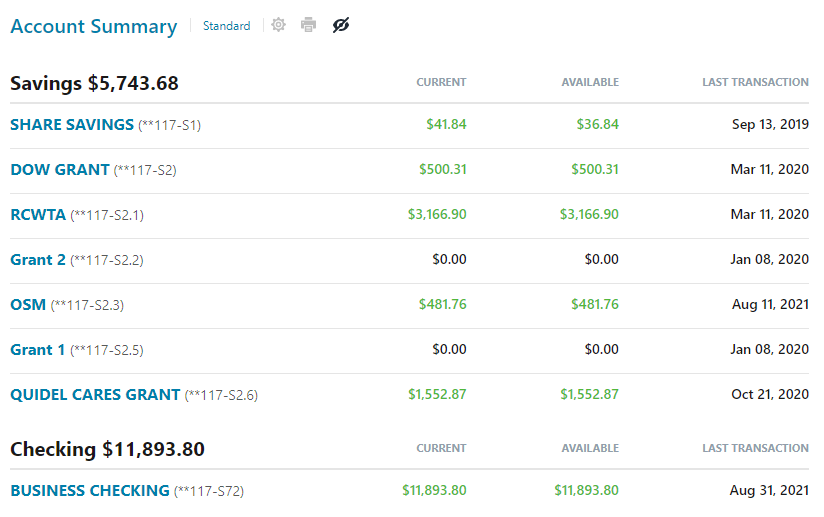 Business Checking Summary: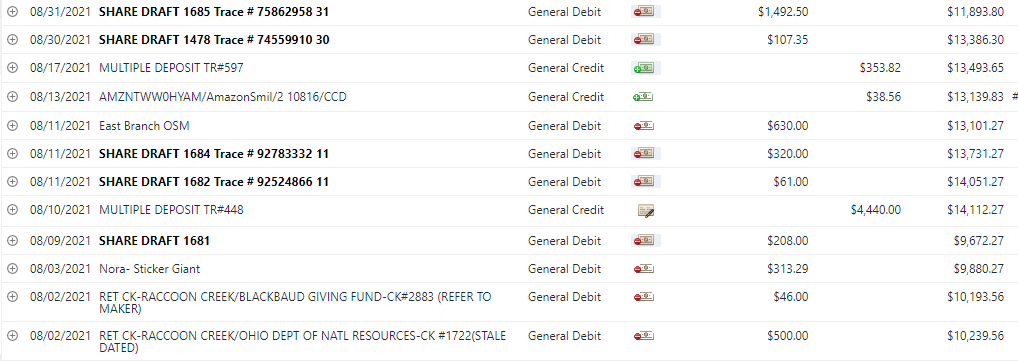 Deposits: 8/10/21: $4,440- ODNR Aquatic Education Grant8/13/21: $38.56- Amazon Smile8/17/21: $353.82 Total ($125 cash (apples/memberhsip) $228.82 checks ())Withdrawls:8/3/21- $313.29- Refund for Nora’s Sitcker Giant purchase8/9/21- $208.00- Zonez (summer camp patches)8/11/21- $61.00- Trailer Registration8/11/21- $320- Canoe Registration8/11/21- $630.00- East Branch OSM grant transfer (paid $148.30 from this account to Amy for various field work supplies)8/30/21- $107.35 refund Kelly Love for summer camp supplies8/31/21- $1,492.50 InsuranceWatershed Coordinator Update Lots of people contacted Amy to see if we had apples leftWe do notDerek Mills contacted Amy saying he would do it next year and do a workshopNeed to send him Thank You cardWe got a new truck for sampling!2017 F150Thank you Voinovich!Sampling: down to only the boat sites (8 sites need boat)Route 328 situationTalked to Attorney General, US EPA still under investigationOhio EPA not allowed to samplePeople are allowed to call EPAAmy tried to get MBI to do a verified complaint but they said it needs to be from a citizens groupRCP did send complaint to direct of EPASite 16 miles downstream are way lower than in 2016Going to sample Creek Rd, which is a boat siteIt smells and is still greaseyRCP needs to do a verified complaintNeed to contact Ohio Environmental CouncilSarah Maj will contact OEC about processNora, send Sarah OEC contact infoFather of owner of A to Z sanitation went to prison for environmental crimesMaybe contact Department of Health?September 7th Ribbon Cutting of Moonville Rail TrailAmeriCorps UpdateNew AmeriCorps members!Kelsey Daniels – just graduated with a degree in marine biologyAshley Grace – AmeriCorps last year with Community EngagementChemical SamplingMade activities for Raccoon Creek ExplorersWorking on newsletter, waiting on articlesAmy will put something about ho w to report problems when you see themHold spot for annual dinnerPicture of Ribbon Cutting CeremonySarah Maj has picture of Belgian Coke OvensIn fall, do hike of new rail trailsFall day CampMaybe end of September (actually, October 9th)Hopefully in person but have a contingency planThinking scavenger hunt/ fall hike with leaf rubbingPossibly have a Ridges new trail!Would like to do Midnight at MoonvilleCalled about how to registerSend list of boats and waders to AmyGot 12 new dip nets and spray painted with fluorescent stripesPawPaw FestGlenn will take canoes to Paw PawAmeriCorps need to go to RCO and put stickers on and inventory life jacketsMolly check if Rocky wants to helpNeed 2 people at all times for canoesAmericorps, ask Rural Action AmeriCorps to helpMolly will look into and get kayak from REI for raffleChris’s store will sponsor paddles and life vest up to $100Ask Sarah Landers if she wants to volunteerAnnual DinnerRCO said we can use their shelter house but would have to move the date earlierAlso have to consider CovidMay want to have it outside, which means would want to have it in the afternoonCould have it at Vinton County Airport shelter houseHas garage doors that openTables and chairsCould do Sunday October 10If Midnight at Moonville isn’t crazyHave Glenn ask about October 10 and 17Check with RCO about these dates and Vinton County Airport a plan BAmy, have to see if RCO will have tables and chairsAmeriCorps, start collecting donations for silent auctionNo potluck, maybe catering?Emily, call places to see if they cater and pricing for 50-75 peopleUpdate 10-6-2021, board decided in email to not have in person annual dinner at this time. Will discuss more at next board meeting.Meeting adjourned at 8:00 pm.